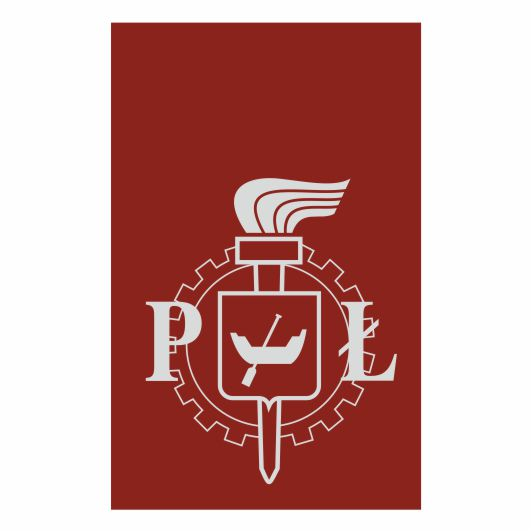 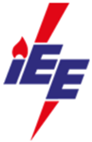 ZESPÓŁWYSOKICH NAPIĘĆ	NAZWISKO, IMIĘ, Nr ALBUMUROK AKADEMICKI	1. 	SEMESTR	2. 	STUDIUM	3. 	SPECJALNOŚĆ	4. 	LABORATORIUMĆWICZENIE NR	TEMAT		DATA WYKONANIA ĆWICZENIADATA SPRAWDZENIA SPRAWOZDANIAUWAGIDATA ODDANIA SPRAWOZDANIAZALICZENIE SPRAWOZDANIA